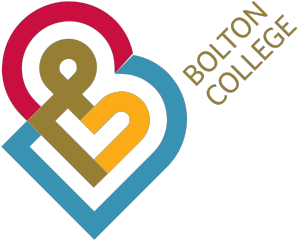 Higher Level 4/5 Framework for Assessment (Including code of practice)2023-24 Contents								       PagePurpose									31.   Introduction								32.   Scope									33.   College responsibilities							44.   Student responsibilities and code of practice				45.   Information for students							56.   Assessment planning							57.   Feedback to students following assessment				58.   Internal verification / quality assurance procedures			59.   Monitoring and evaluation						610. Monitoring appeals							611. Internal assessment appeals procedure					6Purpose The framework and procedures are designed to:Ensure that the student has a clear understanding of the assessment processEnsure that the student has a clear understanding of how to make an appeal Ensure procedural parity between all applicants making an appeal Protect the interests of the applicant making an appeal Enable college staff to manage appeals effectively1. IntroductionThe term assessment encompasses all forms of activity that check and validate the student’s work. It may be implemented through the systems as laid down by examining or awarding organisations; or it may occur through observation of student activities, marking written work, assignment or any other form of evidence presented by a student or candidate. Any task, activity, essay or project that contributes to the students’ final achievement in a vocational area, academic subject or key skill will fall within the scope of this framework.Assessment is at the centre of the student’s experience. It provides a means of evaluating student progress and achievement and must reflect individual student achievement. Bolton College is committed to providing fair access to assessment for all learners.This framework relates to all Higher Level 4/5 courses. 2. Scope2.1 This framework applies to all Higher Level 4/5 students who are studying a course at the college. The related procedures are relevant to these students and to the college staff administering them.  The framework recognises that different student groups will have different needs and assessment practice needs to be flexible enough to take account of this diversity.Responsibility for the implementation of the framework lies with all staff involved in curriculum delivery, student support and assessment.Please note that a student cannot appeal against an assessment decision under the following circumstances:2.5 It is the College policy that a tutor may refuse to mark any assessment/assignment that is late unless the student has informed the tutor of any difficulties they are experiencing and has been granted an extension of 10 working days. If the student does not submit the assessment/assignment within the 10 working days, then the student should submit formal Mitigating Circumstances. The tutor can refuse to mark student work that has been submitted late. If the tutor accepts student work that has been submitted late they must not downgrade work to a pass level unless the assessment and merit/distinction grade descriptors require evidence of:Meeting agreed timelinesthe ability to plan/organise time effectivelythe ability to work to industrial/commercial practices that include implicit timelines2.6 Unless there are exceptional circumstances as to why the student could not submit Mitigating Circumstances, then the student can appeal against the assessment decision. (Refer to the Higher Level 4/5 Appeals, Regulations and Procedures document).3. College ResponsibilitiesIt requires active commitment from all staff – assessors, internal verifiers/ quality assurers, Heads of Area, Curriculum Leaders and any other members of the course team to ensure that:Records of assessment are kept in a secure location and accessed by staff authorised to do so.All activities are planned and executed in accordance with all current procedures laid down by the college and the Awarding Organisation.All evidence is assessed and recorded to Awarding Organisation requirements and or guidelines.Assessment is carried out by suitably qualified/experienced staff acceptable to the College and the Awarding Organisations.There are identified members of staff who will assess or mark the candidates’/student’s work for that particular programme.Assessors or equivalent attend standardisation meetings and maintain a current continuous professional development (CPD) file as required by the college and/or Awarding Organisation.All assessors work is subject to quality assurance and monitored by the course internal verifier/quality assurer.There is equality of opportunity in terms of access to assessment, appropriate diagnostic assessment and appropriate support for students with learning difficulties and disabilities, or other special assessment requirements.4. Student Responsibilities and code of practiceStudents have a responsibility to support the college staff in meeting the requirements of the assessment framework. Students are required to:Submit assessments/assignments on time as detailed on the assessment/assignment briefArrive for practical assessments on time and appropriately dressed/prepared Attend examinations 10-15 minutes before the scheduled start of the examination Prior to the deadline for completion, make their tutor aware of any reason for late submissionNot use any dishonest means in relation to assessed work, including plagiarising as outlined in the Non-Prescribed Higher Education Student Academic Misconduct Policy and Procedures Students should submit assignments by the deadline given by the module tutor. If the student cannot submit on time then it is their responsibility to apply for a 10 day extension from the module tutor. The student should submit a ‘Mitigating Circumstances Application Form’ in order to avoid a penalty. Students should submit a Mitigating Circumstances Application Form as soon as they realise that they cannot submit their assignment on time. If there are circumstances beyond the control of the student to submit an assignment, this will be taken into consideration once the student has informed their course leader and tutor.The tutor can refuse to mark student work that has been submitted late. If the tutor accepts student work that has been submitted late they must not downgrade work to a pass level unless the assessment and merit/distinction grade descriptors require evidence of:Meeting agreed timelinesthe ability to plan/organise time effectivelythe ability to work to industrial/commercial practices that include implicit timelinesIf there are circumstances beyond the control of the student to submit an assignment, this will be taken into consideration once the student has informed their course leader and tutor.5. Information for StudentsStudents should be given information on how they will be assessed and their entitlement to assessment as part of their induction programme. In addition, course handbooks should include information on assessment which is specific to the programme, covering:Methods of assessment to be usedAssessment requirements – amount and standard of work to be producedAssessment criteria on which judgements will be made (including details of grading where appropriate)Assessment plan/calendar/submission datesDetails of how quickly assessed work will be returnedReference to the assessment appeals procedure Knowledge of how to avoid plagiarism (see the college ‘Framework and Procedures for Dealing with Plagiarism, Copying and Cheating’), and (Higher Education Student Academic Misconduct Policy and Procedures)The above information should be compiled with reference to assessment strategies and guidelines produced by the Awarding Organisation.6. Assessment Planning6.1     Assessment schedules should include:The timing/phasing of assessments (i.e. date/week/duration/submission date), with reference to the Programme HandbookThe assessment conditions (home study, realistic work environment, group work etc.)The unit specification, syllabus reference or elements from the national standards coveredPlanned time for review, feedback and action planningAll assignments/assessment activities should be internally quality verified/assured before issue to students, to check and confirm that they are fit for purpose.6.2     Assignment Front sheets should include:Programme and level of studyTitle and number of assignmentSubmission dateLearning outcomes to be covered (reference to syllabus/specification)Assessment and grading criteriaDetails of assignment task(s) and evidence to be producedSpace for both assessor feedback and student comments7. Feedback to Students Following Assessment7.1      Students can expect:Feedback within a time limit specified by the relevant course team and within 15 working days of the scheduled submission or in some cases, for example, within 4 working weeks, as specified by an awarding body. Each course should specify when students’ can expect feedback. Full and clear feedback on assessments/assignments with clear written guidance on what has gone well and how the student can improve Support and formative assessment feedback; a ‘critical friend’      Feedback to students should always be recorded and should state clearly:The standard achieved by the studentWhich criteria/learning outcomes have been met and which have notFeedback should always be specific to the criteria being assessed, have constructive, developmental comments that allow for future higher attainment and highlight any incorrect spellings8. Internal Verification/Quality Assurance ProceduresEach course team should have an agreed internal verification/quality assurance strategy in line with the guidelines in the college Assessment and Internal Quality Assurance Handbook.  This should ensure quality and consistency of assessment across the programme team.  Internal verification/quality assurance strategies should also make reference to specific Awarding Organisation guidelines. Strategies should ensure that internal verification/quality assurance is on-going throughout the course (not end-loaded) with times included in a course calendar, and that all assessment activities are verified before issue to learners.The college Assessment and Internal Quality Assurance Handbook provides full guidance and information and can be found on the Intranet via Moodle and HE Student Homepage.9. Monitoring and Evaluation Course teams will monitor and evaluate assessment practice through: Internal verification/quality assurance proceduresExternal verification/quality assurance reportsFeedback from students via student module and end of year course surveys/evaluationsStudent feedback at course / programme committee meetingsFeedback from internal quality auditsStudent  achievements and destinations10. Monitoring of Appeals The college reviews the number and outcomes of appeals and may report this to internal quality assurance forums. Monitoring reports will not contain any personally identifiable information.11. Internal Assessments Appeals ProcedureIf the student is not satisfied with any decisions of any assessed work, he or she has the right to appeal. Refer to the Higher Level 4/5 Student Academic Appeals, Regulations and Procedures.